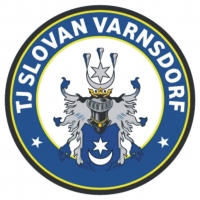 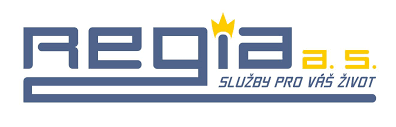     TJ Slovan Varnsdorf z.s.ve spolupráci s Regia a.s.Vás zvou na tradiční šachový turnaj mládeže:„O PŘEBORNÍKA ŠLUKNOVSKÉHO VÝBĚŽKU“Termín: sobota 19. prosinec 2020Hrací místnost: zasedací místnost sportovní haly a restaurace sportovní haly, Západní 2984 VarnsdorfVedoucí soutěže: Václav Halba (tel. 722 637 127)Hlavní rozhodčí: Tomáš TrejbalRozhodčí: Jana Jínová, Jakub SpyrkaPrávo účasti: děvčata a chlapci ročník 2004 a mladší, registrace u ŠSČR není podmínkouHrací řád: 7-9 kol švýcarským systémem 2x 12 minut + 5 sekund na každý provedený tahČasový plán: prezence od 07:45 do 08:50, 1. kolo v 09:00, předpokládaný konec 14.30-15:00Kategorie: Společný turnaj pro všechny účastníky, na jehož konci budou vyhodnoceny tři věkové kategorie: A)2004-2006, B)2007-2009, C)2010 a mladší. Vedení soutěže má právo před samotným začátkem turnaje upravit kategorie dle počtu a spektra účastníkůVklad: 50 KčHrací materiál: každý oddíl, škola či kroužek jednu kompletní soupravu včetně funkčních digitálních hodin na každého lichého hráčeCeny: pohár pro vítěze každé věkové kategorie, medaile a diplomy pro první tři v každé věkové kategorii, v každé věkové kategorii budou vyhodnocena podle pořadí i děvčata, sladké odměny pro všechny hráčePřihlášky a kapacita hracích místností: uzávěrka přihlášek v pátek 18. prosince v 18.00 nebo do vyčerpání kapacity hracích místností, která je vzhledem k současným hygienickým a bezpečnostním podmínkám povolena na 37 hráčů!!!, telefonicky vedoucímu soutěže nebo na e-mail halbavdf@centrum.czGDPR: Přihlášením do turnaje zákonný zástupce účastníka dává souhlas se zpracováním osobních dat nutných pro zápočet turnajů na LOK a další prezentaci výsledků, rovněž dává souhlas s pořízením jeho fotografií, jejich uchování a prezentaci pro potřeby pořadatelů a sponzorů. Výsledky turnaje budou zveřejněny na chess-results.com a zaslány na zápočet LOK.Ostatní: Přezůvky nejsou nutné, pouze doporučujeme pro pohodlí hráčů a rozhodčích. Všichni účastníci akce včetně doprovodu jsou povinni respektovat případná aktivní hygienická a bezpečnostní opatření!!!Těšíme se na Vaši účast